Super nabídka - Jižní Dalmácie - BiH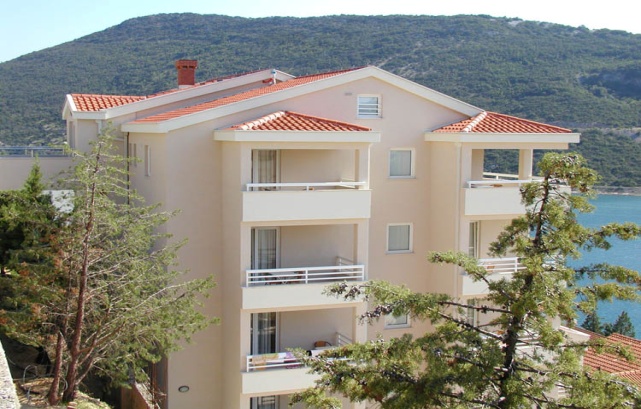 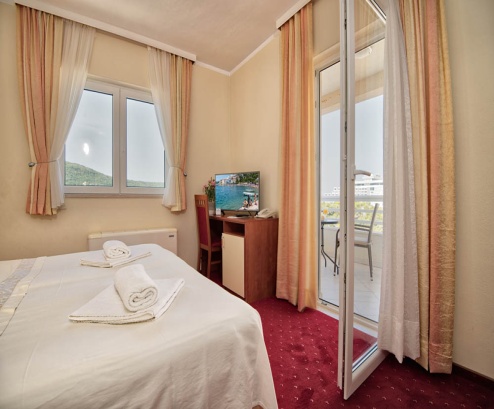 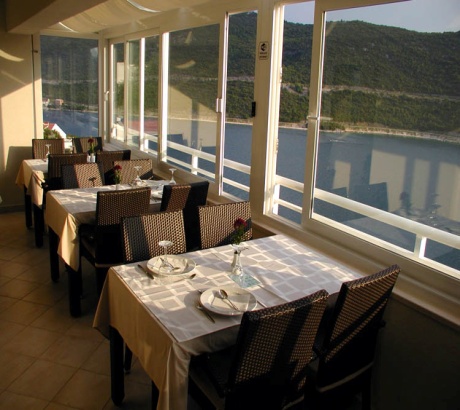 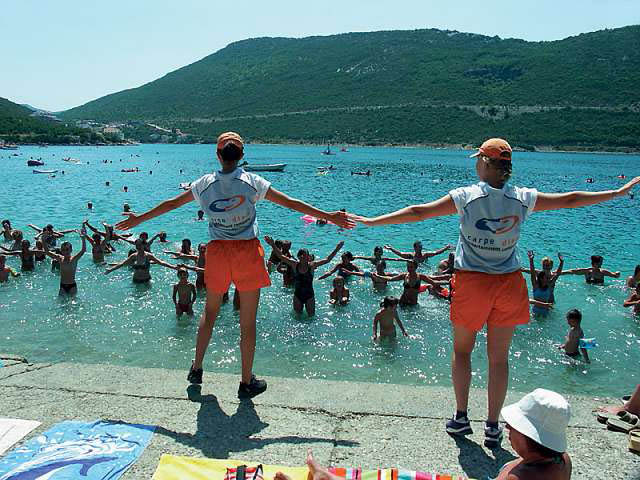 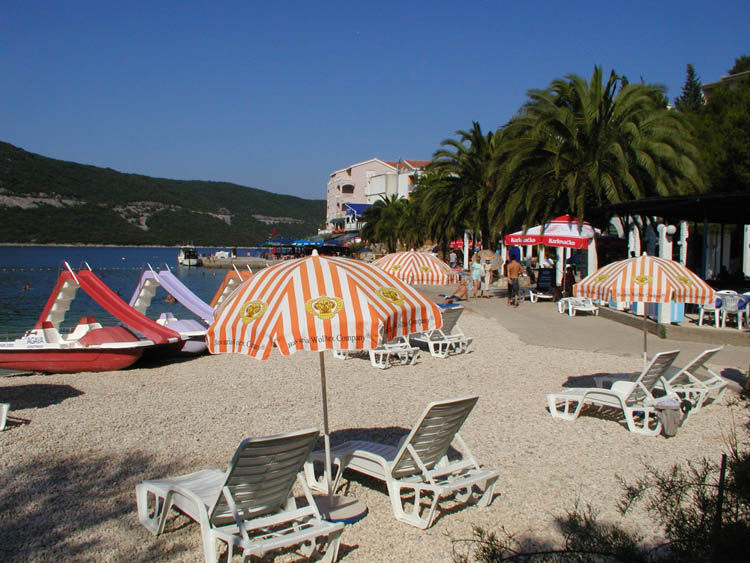 HOTEL  AGAVA**** NEUMStředisko Neum se nachází v jižní části Dalmácie a je jediným přímořským městem Bosny a Hercegoviny. Pobřeží tvoří pěkné oblázkové pláže, přírodní skaliska a opalovací mola. Z východní strany obklopují Neum strmé zalesněné svahy a vysoké hory. Turisty sem lákají příznivé ceny a poloha ideální pro výlety za krásami Hercegoviny a celé jižní Dalmácie. Pláže jsou oblázkové, s pozvolným vstupem do moře.Ubytování: Hotel Agava**** je vzdáleny jen 80 m od moře. Pokoje pro 1 – 4 osoby a jsou vybaveny SAT TV, sociálním zařízením, klimatizaci, telefonem, wi fi, fénem na vlasy. Stravování: POLOPENZE nebo PLNÁ PENZE vč. nápojů – švédské stolyCena za osobu zahrnuje: 7x ubytování, 7x stravování POLOPENZE  Doplatek za PLNOU PENZI je 1.999,-Kč osoba / týden ( 7 nocí ).Pobytová taxa 35,- Kč na den, děti 12-18 let platí 50%, děti do 12 let taxu neplatí.SLEVY: 1 dítě do 6,99 let = 50 % sleva, dítě od 7-11,99 let = 30 % sleva. Dítě do 2,99 let na lůžku s rodiči zdarma. Dospělí na 3. lůžku = 20 % sleva. CA Dalmacijatour – Tomislav Vojnović,         mobitel: 607 208 673, Bryksova 729/69, 198 00 – Praha 9 info@dalmacijatour.cz  www.dalmacijatour.cz  www.chorvatsko-dalmacijatour.czPOLOPENZE      01.01.-26.06.
    29.09.-31.12.     23.05.-13.06.
     12.09.-03.10.      13.06.-27.06.
      29.08.-12.09.    27.06.-29.08.  typ pokoje      6.999 Kč      7.999 Kč        8.799 Kč       9.999 Kč